ТАБЛИЦАЗАМЕЧАНИЙ ПО ИТОГАМ ПРОВЕДЕНИЯ ПУБЛИЧНОГО ОБСУЖДЕНИЯ ПРОЕКТА МУНИЦИПАЛЬНОЙ ПРОГРАММЫПроект постановления администрации муниципального образования  Мостовский район:«О внесении изменений в постановление администрации муниципального образования Мостовский район от 05 декабря 2014 года №2752 «Об утверждении муниципальной программы «Развитие санаторно-курортного и туристского комплекса Мостовского района»Наименование ответственного исполнителя  муниципальной программы:управление экономики, инвестиций, туризма, торговли и сферы услугДаты начала и окончания публичного обсуждения:07.12.2016 г.-15.12.2016 г.Место размещения проекта  муниципальной программы: на официальном сайте администрации Мостовского района, раздел (экономика), подраздел (муниципальные и ведомственные целевые программы), вкладка(проекты муниципальных программ для проведения публичных обсуждений).

 N 
п/п Автор замечания, предложения 
(полное и сокращенное     
фирменное           
наименование юридического     
 лица/Ф.И.О., почтовый адрес  
физического лица)       Содержание  
замечания  
(предложения)Результат  
рассмотрения 
(учтено/   
отклонено с 
обоснованием)

Примечание----Заместитель главы муниципальногообразования Мостовский район, начальник финансового управления                    Заместитель главы муниципальногообразования Мостовский район, начальник финансового управления                    Заместитель главы муниципальногообразования Мостовский район, начальник финансового управления                    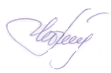 М.Г. Чеботова
